La date limite de réception des dossiers est fixée au 15 mars 2022.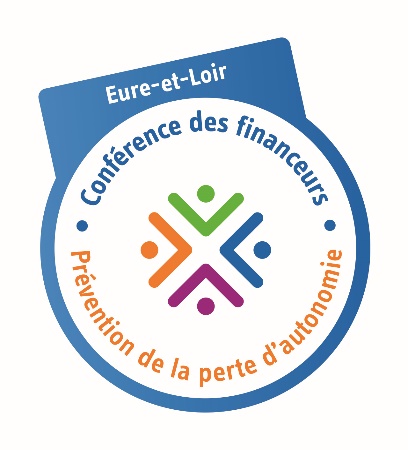 Les dossiers sont à saisir en priorité sur la plate-forme « démarches simplifiés » :https://www.demarches-simplifiees.fr/commencer/appel-a-projets-silver-autonomie-2022OUpar courriel à : conferencedesfinanceurs@mda28.frContact :Maison Départementale de l’Autonomie d’Eure-et-LoirSecrétariat de la Conférence des Financeurs de la prévention de la perte d’autonomieAmandine BAUDIN, Chargée de mission Autonomie conferencedesfinanceurs@mda28.fr  / 02.37.23.59.51Les candidats ont la possibilité de demander des compléments d’informations durant toute la durée de la consultation. Le dossier de demande de subvention est téléchargeable sur les sites : http://www.eurelien.fr/guide/autonomieInformations relatives à la protection des données :Le règlement général sur la protection des données (RGPD), entré en application le 25 mai 2018 impose de prévenir de la diffusion de toutes coordonnées.En répondant au présent appel à projets, le porteur accepte la diffusion de ses coordonnées, de l’intitulé du projet et de son rayonnement géographique sur le site du Conseil départemental et des caisses de retraite.IDENTIFICATION DE LA STRUCTURE Présentation du projetBudget prévisionnel du projetLe représentant légal de la structure s’engage à informer les financeurs de toute(s) modification(s) apportée(s) au son budget prévisionnel du projet. 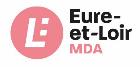 ATTESTATION SUR L’HONNEURJe soussigné(e), ……………………………………………………..en qualité de représentant(e) légal(e), de  ………………………………………………………………………   ayant pour siège ………………………………………………………………………………………………………………… ……………………………………………………………………………………………………………………………………………………………………………………………………………………………..…….Je sollicite une subvention pour un montant de ……………..…… € auprès de la conférence des financeurs. Atteste sur l’honneur :Que les actions seront réalisées avec des bénévoles ou des salariés régulièrement employés au regard des articles L 3243-1 à L3243-5 et L 121-13 à L1221-15-1 du Code du Travail ou règles équivalentes pour les candidats étrangers,Le respect des dispositions du règlement CRC 99-01 relatif aux obligations comptables des associations,Qu’aucune condamnation n’a été inscrite à notre encontre au cours des cinq dernières années au bulletin N° 2 du casier judiciaire pour les infractions visées aux articles L 8221-1 à 2, L 8221-5 et L8221-3, L 8251-1, L 8231-1 et L 8241-1 du Code du travail (travail dissimulé, emploi à l’étranger « non muni de titre l’autorisant à exercer une activité salariée en France » et marchandage).Avoir satisfait à l’ensemble des obligations fiscales et sociales, autres que celles faisant l’objet de la délivrance de certificats par les administrations concernées,Ne pas faire l’objet d’une interdiction de concourir (art. 45.3),L’exactitude des renseignements indiqués dans le présent dossier et dans le budget prévisionnelDe l’honorabilité des intervenants et de la conformité au regard du code du travail et du sport.Je m’engage à réaliser le projet sous réserve de l'octroi de l'aide qui me sera notifiée.Fait pour servir et valoir ce que de droit.Fait à,                     Le SignaturePièces complémentairesPour tous les candidats :Le dossier de candidature à l’appel à projet sur démarches simplifiées ou version world sur demandeLe budget prévisionnel (modèle ci-joint).Une attestation sur l’honneur (modèle ci-joint).Une attestation SIRET (téléchargeable sur le site de l’INSEE).Un Relevé d’Identité Bancaire.Les statuts (statuts déposés pour associations, Kbis pour les sociétés anonymes, déclaration d’enregistrement à l’URSSAF ou notification d’affiliation au régime d’autoentrepreneur pour les travailleurs indépendants, procès-verbal de délibération de l’instance politique pour les établissements publics, collectivités locales et territoriales)Le bilan financier consolidé N-1 (sauf pour les travailleurs indépendants)Le rapport d’activité N-1 (pour les associations et les établissements publics, collectivités locales et territoriales)Une attestation de paiement émanant de l’organisme de protection sociale chargé du recouvrement des cotisations et des contributions datant de moins de 6 mois. (Sauf pour les établissements publics, collectivités locales et territoriales)Le budget prévisionnel de l’année 2021 (sauf pour les travailleurs indépendants et les établissements publics, collectivités locales et territoriales)le(s) devis dans le cadre d’achat d’équipement.les diplômes et cv des intervenants Autres documents pouvant servir à la présentation de l’organisme et du projet. (Par exemple : Composition du Conseil d’Administration, Récépissé de déclaration de l’association à la préfecture, Publication au Journal officiel de la création de l’association, …)En Bleu les documents obligatoires pour tous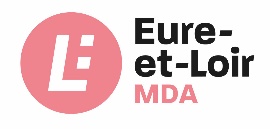 APPEL A PROJETS SILVER AUTONOMIE 2022« Aides techniques et innovations numériques au service du Bien Vieillir en Eure-et-Loir»1.1Identification de la structureNom de la structure :	____________________________________________________________________	________________________________________________________statut de l’organisme (association, collectivité locale, privé a but lucratif ou non lucratif, autres) : Adresse postale : 	Code postal : 	_________  Ville : __________________________________________________________Téléphone	: ___________________Courriel de l’organisme : 	Site Internet : 	Union, fédération ou réseau auquel est affiliée votre structure : 	Nom de la structure :	____________________________________________________________________	________________________________________________________statut de l’organisme (association, collectivité locale, privé a but lucratif ou non lucratif, autres) : Adresse postale : 	Code postal : 	_________  Ville : __________________________________________________________Téléphone	: ___________________Courriel de l’organisme : 	Site Internet : 	Union, fédération ou réseau auquel est affiliée votre structure : 	1.3Identification du représentant légal de l’organisme Nom et Prénom du Représentant légal : 	Fonction : 	Téléphone :  ___________________ Courriel : _____________________________________Nom et Prénom du Représentant légal : 	Fonction : 	Téléphone :  ___________________ Courriel : _____________________________________1.4Identification de la personne en charge du projet Nom et Prénom du Représentant légal : 	Téléphone :  ___________________ Courriel : _____________________________________Nom et Prénom du Représentant légal : 	Téléphone :  ___________________ Courriel : _____________________________________2.1Présentation du projetINTITULE DU PROJETTHEMATIQUE(S)PRINCIPALE(S) TRAITEE(S) Nutrition-Santé Lien social Bien être Activités physiques et culturelles Habitat, logement, cadre de vie Mémoire Mobilité et accessibilité Aides techniques Autre : ……………………………………………………………..FORMES D’INNOVATION VISEES Innovation technologiques intégrée dans un produit  Innovation de services  Innovation d’usageTERRITOIRE D’INTERVENTIONETAT D’AVANCEMENT DU PROJET Définition Conception Expérimentation Lancement Déploiement2.2Fiche ActionFiche ActionFiche ActionFiche ActionFiche ActionFiche ActionDESCRIPTION DU PROJETOBJECTIFS DU PROJET2.3Mise en œuvre du projetMise en œuvre du projetMise en œuvre du projetMise en œuvre du projetMise en œuvre du projetMise en œuvre du projetPUBLIC CIBLEESTIMATION DU NOMBRE DE BENEFICIAIRES POTENTIELSUNE PARTICIPATION FINANCIERE EST-ELLE DEMANDEE AU PUBLIC ? Oui      Si oui, pour quel montant ? : ……………. non  Oui      Si oui, pour quel montant ? : ……………. non  Oui      Si oui, pour quel montant ? : ……………. non  Oui      Si oui, pour quel montant ? : ……………. non  Oui      Si oui, pour quel montant ? : ……………. non  Oui      Si oui, pour quel montant ? : ……………. non MODE DE REPERAGE DES BENEFICIAIRESPARTENAIRES DU PROJETNomNomNomRôleRôleRôlePARTENAIRES DU PROJETCALENDRIER PREVISIONNELDate de début du projet : …….....................…………………..Date de fin du projet : ……………………………………………Date de début du projet : …….....................…………………..Date de fin du projet : ……………………………………………Date de début du projet : …….....................…………………..Date de fin du projet : ……………………………………………Date de début du projet : …….....................…………………..Date de fin du projet : ……………………………………………Date de début du projet : …….....................…………………..Date de fin du projet : ……………………………………………Date de début du projet : …….....................…………………..Date de fin du projet : ……………………………………………MOYENS HUMAINS AFFECTES AU PROJETNombreNombreQualificationQualificationTemps travail (ETP)MOYENS HUMAINS AFFECTES AU PROJETInterneMOYENS HUMAINS AFFECTES AU PROJETExterneEQUIPE DEDIEE AU PROJET et leur qualificationMOYENS MATERIELSCOMMUNICATION – VALORISATION DU PROJET2.4Evaluation du projetEvaluation du projetEvaluation du projetEvaluation du projetEvaluation du projetEvaluation du projetEVALUATION Interne Externe, précisez : …………………………………………………….. Interne Externe, précisez : …………………………………………………….. Interne Externe, précisez : …………………………………………………….. Interne Externe, précisez : …………………………………………………….. Interne Externe, précisez : …………………………………………………….. Interne Externe, précisez : ……………………………………………………..MOYENS D’EVALUATIONObjectifsObjectifsRésultats attendusRésultats attendusIndicateursIndicateursMOYENS D’EVALUATION2.5Etape et calendrier du projetEtape et calendrier du projetEtape et calendrier du projetEtape et calendrier du projetEtape et calendrier du projetEtape et calendrier du projetMONTAGE DU PROJETDescriptionDescriptionDate de démarrageDate de démarrageDuréeDuréeMONTAGE DU PROJETMISE EN OEUVREDescriptionDescriptionDate de démarrageDate de démarrageDuréeDuréeMISE EN OEUVREEVALUATIONDescriptionDescriptionDate de démarrageDate de démarrageDuréeDuréeEVALUATION2.6Gouvernance et suiviGouvernance et suiviGouvernance et suiviGouvernance et suiviGouvernance et suiviGouvernance et suiviDéfinir les modalités de pilotage et de suivi du projetBudget de l'action (TTC)Budget de l'action (TTC)Budget de l'action (TTC)Budget de l'action (TTC)ChargesMontantProduitsMontantAchat€Vente de produits finis, prestations de services, marchandises €Achats d'études et de prestations de servicesPrestation de servicesAchats non stockés de matières et de fournituresVente de marchandisesFournitures non stockables (eau, énergie)Produits des activités annexesFourniture d'entretien et de petit équipementAutres fournituresServices extérieurs€Subventions d’exploitation€Sous-traitance généraleARSLocationsRégionEntretien et réparationDépartement AssuranceCommuneDocumentationAutres à précisezDiversAutres services extérieur€Appel à projet 2021«Silver autonomie »€Honoraires MDA (conférence des financeurs 28)Publicité (communication) TransportsDéplacements et missionsImpôts et taxes€Charges de personnel€TOTAL€TTCTOTAL€TTC